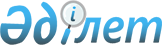 О внесении изменений и дополнений в решение районного маслихата от 14 декабря 2010 года № 219-IV "Об Исатайском районном бюджете на 2011-2013 годы"
					
			Утративший силу
			
			
		
					Решение Исатайского районного маслихата Атырауской области от 16 августа 2011 года N 272-IV. Зарегистрировано Управлением юстиции Исатайского района Атырауской области 19 сентября 2011 года N 4-4-187. Утратило силу решением Исатайского районного маслихата Атырауской области от 27 января 2012 года № 13-V      Сноска. Утратило силу решением Исатайского районного маслихата Атырауской области от 27.01.2012 № 13-V.

      В соответствии со статьями 106, 109 Бюджетного кодекса Республики Казахстан от 4 декабря 2008 года, статьей 6 Закона Республики Казахстан от 23 января 2001 года "О местном государственном управлении и самоуправлении в Республике Казахстан" и рассмотрев постановление районного акимата от 15 августа 2011 года № 127, районный маслихат РЕШИЛ:

      1. Внести в решение районного маслихата от 14 декабря 2010 года № 219-IV "Об Исатайском районном бюджете на 2011-2013 годы" (зарегистрированный в реестре государственной регистраций нормативных правовых актов за № 4-4-172 от 17 января 2011 года, опубликованное за № 5 от 27 января 2011 года в газете "Нарын таңы") следующие изменения и дополнения:

      1) в пункте 1:

      цифры "2 299 999" заменить цифрами "2 404 935";

      цифры "743 052" заменить цифрами "744 587";

      цифры "1 541 654" заменить цифрами "1 646 055";

      цифры "2 321 783" заменить цифрами "2 426 719";

      цифры "23 815" заменить цифрами "24 948";

      цифры "-45 599" заменить цифрами "-46 732";

      цифры "45 599" заменить цифрами "46 732".

      2) в пункте 4:

      цифры "3 636" заменить цифрами "3 669".

      3) в пункте 6:

      цифры "10 127" заменить цифрами "9 805".

      4) в пункте 13:

      цифры "80 000" заменить цифрами "147 610";

      дополнить строками следующего содержания:

      "2) 5 000 тысяч тенге на подготовку к зимнему периоду;

      3) 4 000 тысяч тенге для обеспечение жильем отдельных категорий граждан;

      4) 28 080 тысяч тенге на текущее содержание учреждений образования."

      2. Приложения 1 и 5 указанного решения изложить в новой редакции согласно приложениям 1 и 2 к настоящему решению.

      3. Настоящее решение вводится в действие с 1 января 2011 года.

 Районный бюджет на 2011 год      Финансирование бюджетных программ районного бюджета на 2011 год в разрезе сельских округов в следующих размерах:

      продолжение таблицы


					© 2012. РГП на ПХВ «Институт законодательства и правовой информации Республики Казахстан» Министерства юстиции Республики Казахстан
				
      Председатель XХVІІ сессии

      районного маслихата:

С. Мендигазиев

      Секретарь районного маслихата:

Ж. Кадимов
Приложение 1 к решению сессии районного маслихата от 16 августа 2011 года № 272-IVКатегория

Категория

Категория

Категория

Категория

Категория

Категория

Категория

Категория

Категория

Категория

Категория

Категория

Категория

Категория

Категория

Категория

Категория

Категория

Сумма, (тыс. тенге)

Класс

Класс

Класс

Класс

Класс

Класс

Класс

Класс

Класс

Класс

Класс

Класс

Класс

Класс

Класс

Класс

Класс

Класс

Сумма, (тыс. тенге)

Подкласс

Подкласс

Подкласс

Подкласс

Подкласс

Подкласс

Подкласс

Подкласс

Подкласс

Подкласс

Подкласс

Подкласс

Подкласс

Подкласс

Подкласс

Подкласс

Сумма, (тыс. тенге)

Наименование

Наименование

Наименование

Наименование

Наименование

Наименование

Наименование

Наименование

Наименование

Наименование

Наименование

Сумма, (тыс. тенге)

І. Доходы

І. Доходы

І. Доходы

І. Доходы

І. Доходы

І. Доходы

І. Доходы

І. Доходы

І. Доходы

І. Доходы

І. Доходы

2404935

1

Налоговые поступления

Налоговые поступления

Налоговые поступления

Налоговые поступления

Налоговые поступления

Налоговые поступления

Налоговые поступления

Налоговые поступления

Налоговые поступления

Налоговые поступления

Налоговые поступления

744587

01

01

Подоходный налог

Подоходный налог

Подоходный налог

Подоходный налог

Подоходный налог

Подоходный налог

Подоходный налог

Подоходный налог

Подоходный налог

Подоходный налог

Подоходный налог

107853

2

2

2

2

2

Индивидуальный подоходный налог

Индивидуальный подоходный налог

Индивидуальный подоходный налог

Индивидуальный подоходный налог

Индивидуальный подоходный налог

Индивидуальный подоходный налог

Индивидуальный подоходный налог

Индивидуальный подоходный налог

Индивидуальный подоходный налог

Индивидуальный подоходный налог

Индивидуальный подоходный налог

107853

03

03

Социальный налог

Социальный налог

Социальный налог

Социальный налог

Социальный налог

Социальный налог

Социальный налог

Социальный налог

Социальный налог

Социальный налог

Социальный налог

44460

1

1

1

1

1

Социальный налог

Социальный налог

Социальный налог

Социальный налог

Социальный налог

Социальный налог

Социальный налог

Социальный налог

Социальный налог

Социальный налог

Социальный налог

44460

04

04

Hалоги на собственность

Hалоги на собственность

Hалоги на собственность

Hалоги на собственность

Hалоги на собственность

Hалоги на собственность

Hалоги на собственность

Hалоги на собственность

Hалоги на собственность

Hалоги на собственность

Hалоги на собственность

582641

1

1

1

1

1

Hалоги на имущество

Hалоги на имущество

Hалоги на имущество

Hалоги на имущество

Hалоги на имущество

Hалоги на имущество

Hалоги на имущество

Hалоги на имущество

Hалоги на имущество

Hалоги на имущество

Hалоги на имущество

560595

3

3

3

3

3

Земельный налог

Земельный налог

Земельный налог

Земельный налог

Земельный налог

Земельный налог

Земельный налог

Земельный налог

Земельный налог

Земельный налог

Земельный налог

1677

4

4

4

4

4

Hалог на транспортные средства

Hалог на транспортные средства

Hалог на транспортные средства

Hалог на транспортные средства

Hалог на транспортные средства

Hалог на транспортные средства

Hалог на транспортные средства

Hалог на транспортные средства

Hалог на транспортные средства

Hалог на транспортные средства

Hалог на транспортные средства

20234

5

5

5

5

5

Единый земельный налог

Единый земельный налог

Единый земельный налог

Единый земельный налог

Единый земельный налог

Единый земельный налог

Единый земельный налог

Единый земельный налог

Единый земельный налог

Единый земельный налог

Единый земельный налог

135

05

05

Внутренние налоги на товары, работы и услуги

Внутренние налоги на товары, работы и услуги

Внутренние налоги на товары, работы и услуги

Внутренние налоги на товары, работы и услуги

Внутренние налоги на товары, работы и услуги

Внутренние налоги на товары, работы и услуги

Внутренние налоги на товары, работы и услуги

Внутренние налоги на товары, работы и услуги

Внутренние налоги на товары, работы и услуги

Внутренние налоги на товары, работы и услуги

Внутренние налоги на товары, работы и услуги

8098

2

2

2

2

2

Акцизы

Акцизы

Акцизы

Акцизы

Акцизы

Акцизы

Акцизы

Акцизы

Акцизы

Акцизы

Акцизы

2899

3

3

3

3

3

Поступления за использование природных и других ресурсов

Поступления за использование природных и других ресурсов

Поступления за использование природных и других ресурсов

Поступления за использование природных и других ресурсов

Поступления за использование природных и других ресурсов

Поступления за использование природных и других ресурсов

Поступления за использование природных и других ресурсов

Поступления за использование природных и других ресурсов

Поступления за использование природных и других ресурсов

Поступления за использование природных и других ресурсов

Поступления за использование природных и других ресурсов

2630

4

4

4

4

4

Сборы за ведение предпринимательской и профессиональной деятельности

Сборы за ведение предпринимательской и профессиональной деятельности

Сборы за ведение предпринимательской и профессиональной деятельности

Сборы за ведение предпринимательской и профессиональной деятельности

Сборы за ведение предпринимательской и профессиональной деятельности

Сборы за ведение предпринимательской и профессиональной деятельности

Сборы за ведение предпринимательской и профессиональной деятельности

Сборы за ведение предпринимательской и профессиональной деятельности

Сборы за ведение предпринимательской и профессиональной деятельности

Сборы за ведение предпринимательской и профессиональной деятельности

Сборы за ведение предпринимательской и профессиональной деятельности

2460

5

5

5

5

5

Налог на игорный бизнес

Налог на игорный бизнес

Налог на игорный бизнес

Налог на игорный бизнес

Налог на игорный бизнес

Налог на игорный бизнес

Налог на игорный бизнес

Налог на игорный бизнес

Налог на игорный бизнес

Налог на игорный бизнес

Налог на игорный бизнес

109

08

08

Обязательные платежи, взимаемые за совершение юридически значимых действий и (или) выдачу документов уполномоченными на то государственными органами или должностными лицами

Обязательные платежи, взимаемые за совершение юридически значимых действий и (или) выдачу документов уполномоченными на то государственными органами или должностными лицами

Обязательные платежи, взимаемые за совершение юридически значимых действий и (или) выдачу документов уполномоченными на то государственными органами или должностными лицами

Обязательные платежи, взимаемые за совершение юридически значимых действий и (или) выдачу документов уполномоченными на то государственными органами или должностными лицами

Обязательные платежи, взимаемые за совершение юридически значимых действий и (или) выдачу документов уполномоченными на то государственными органами или должностными лицами

Обязательные платежи, взимаемые за совершение юридически значимых действий и (или) выдачу документов уполномоченными на то государственными органами или должностными лицами

Обязательные платежи, взимаемые за совершение юридически значимых действий и (или) выдачу документов уполномоченными на то государственными органами или должностными лицами

Обязательные платежи, взимаемые за совершение юридически значимых действий и (или) выдачу документов уполномоченными на то государственными органами или должностными лицами

Обязательные платежи, взимаемые за совершение юридически значимых действий и (или) выдачу документов уполномоченными на то государственными органами или должностными лицами

Обязательные платежи, взимаемые за совершение юридически значимых действий и (или) выдачу документов уполномоченными на то государственными органами или должностными лицами

Обязательные платежи, взимаемые за совершение юридически значимых действий и (или) выдачу документов уполномоченными на то государственными органами или должностными лицами

1535

1

1

1

1

1

Государственная пошлина

Государственная пошлина

Государственная пошлина

Государственная пошлина

Государственная пошлина

Государственная пошлина

Государственная пошлина

Государственная пошлина

Государственная пошлина

Государственная пошлина

Государственная пошлина

1535

2

Неналоговые поступления

Неналоговые поступления

Неналоговые поступления

Неналоговые поступления

Неналоговые поступления

Неналоговые поступления

Неналоговые поступления

Неналоговые поступления

Неналоговые поступления

Неналоговые поступления

Неналоговые поступления

13397

01

01

Доходы от государственной собственности

Доходы от государственной собственности

Доходы от государственной собственности

Доходы от государственной собственности

Доходы от государственной собственности

Доходы от государственной собственности

Доходы от государственной собственности

Доходы от государственной собственности

Доходы от государственной собственности

Доходы от государственной собственности

Доходы от государственной собственности

1987

5

5

5

5

5

Доходы от аренды имущества, находящегося в государственной собственности

Доходы от аренды имущества, находящегося в государственной собственности

Доходы от аренды имущества, находящегося в государственной собственности

Доходы от аренды имущества, находящегося в государственной собственности

Доходы от аренды имущества, находящегося в государственной собственности

Доходы от аренды имущества, находящегося в государственной собственности

Доходы от аренды имущества, находящегося в государственной собственности

Доходы от аренды имущества, находящегося в государственной собственности

Доходы от аренды имущества, находящегося в государственной собственности

Доходы от аренды имущества, находящегося в государственной собственности

Доходы от аренды имущества, находящегося в государственной собственности

1987

04

04

Штрафы, пени, санкции, взыскания, налагаемые государственными учреждениями, финансируемыми из государственного бюджета, а также содержащимися и финансируемыми из бюджета (сметы расходов) Национального Банка Республики Казахстан

Штрафы, пени, санкции, взыскания, налагаемые государственными учреждениями, финансируемыми из государственного бюджета, а также содержащимися и финансируемыми из бюджета (сметы расходов) Национального Банка Республики Казахстан

Штрафы, пени, санкции, взыскания, налагаемые государственными учреждениями, финансируемыми из государственного бюджета, а также содержащимися и финансируемыми из бюджета (сметы расходов) Национального Банка Республики Казахстан

Штрафы, пени, санкции, взыскания, налагаемые государственными учреждениями, финансируемыми из государственного бюджета, а также содержащимися и финансируемыми из бюджета (сметы расходов) Национального Банка Республики Казахстан

Штрафы, пени, санкции, взыскания, налагаемые государственными учреждениями, финансируемыми из государственного бюджета, а также содержащимися и финансируемыми из бюджета (сметы расходов) Национального Банка Республики Казахстан

Штрафы, пени, санкции, взыскания, налагаемые государственными учреждениями, финансируемыми из государственного бюджета, а также содержащимися и финансируемыми из бюджета (сметы расходов) Национального Банка Республики Казахстан

Штрафы, пени, санкции, взыскания, налагаемые государственными учреждениями, финансируемыми из государственного бюджета, а также содержащимися и финансируемыми из бюджета (сметы расходов) Национального Банка Республики Казахстан

Штрафы, пени, санкции, взыскания, налагаемые государственными учреждениями, финансируемыми из государственного бюджета, а также содержащимися и финансируемыми из бюджета (сметы расходов) Национального Банка Республики Казахстан

Штрафы, пени, санкции, взыскания, налагаемые государственными учреждениями, финансируемыми из государственного бюджета, а также содержащимися и финансируемыми из бюджета (сметы расходов) Национального Банка Республики Казахстан

Штрафы, пени, санкции, взыскания, налагаемые государственными учреждениями, финансируемыми из государственного бюджета, а также содержащимися и финансируемыми из бюджета (сметы расходов) Национального Банка Республики Казахстан

Штрафы, пени, санкции, взыскания, налагаемые государственными учреждениями, финансируемыми из государственного бюджета, а также содержащимися и финансируемыми из бюджета (сметы расходов) Национального Банка Республики Казахстан

10200

1

1

1

1

1

Штрафы, пени, санкции, взыскания, налагаемые государственными учреждениями, финансируемыми из государственного бюджета, а также содержащимися и финансируемыми из бюджета (сметы расходов) Национального Банка Республики Казахстан, за исключением поступлений от организаций нефтяного сектора

Штрафы, пени, санкции, взыскания, налагаемые государственными учреждениями, финансируемыми из государственного бюджета, а также содержащимися и финансируемыми из бюджета (сметы расходов) Национального Банка Республики Казахстан, за исключением поступлений от организаций нефтяного сектора

Штрафы, пени, санкции, взыскания, налагаемые государственными учреждениями, финансируемыми из государственного бюджета, а также содержащимися и финансируемыми из бюджета (сметы расходов) Национального Банка Республики Казахстан, за исключением поступлений от организаций нефтяного сектора

Штрафы, пени, санкции, взыскания, налагаемые государственными учреждениями, финансируемыми из государственного бюджета, а также содержащимися и финансируемыми из бюджета (сметы расходов) Национального Банка Республики Казахстан, за исключением поступлений от организаций нефтяного сектора

Штрафы, пени, санкции, взыскания, налагаемые государственными учреждениями, финансируемыми из государственного бюджета, а также содержащимися и финансируемыми из бюджета (сметы расходов) Национального Банка Республики Казахстан, за исключением поступлений от организаций нефтяного сектора

Штрафы, пени, санкции, взыскания, налагаемые государственными учреждениями, финансируемыми из государственного бюджета, а также содержащимися и финансируемыми из бюджета (сметы расходов) Национального Банка Республики Казахстан, за исключением поступлений от организаций нефтяного сектора

Штрафы, пени, санкции, взыскания, налагаемые государственными учреждениями, финансируемыми из государственного бюджета, а также содержащимися и финансируемыми из бюджета (сметы расходов) Национального Банка Республики Казахстан, за исключением поступлений от организаций нефтяного сектора

Штрафы, пени, санкции, взыскания, налагаемые государственными учреждениями, финансируемыми из государственного бюджета, а также содержащимися и финансируемыми из бюджета (сметы расходов) Национального Банка Республики Казахстан, за исключением поступлений от организаций нефтяного сектора

Штрафы, пени, санкции, взыскания, налагаемые государственными учреждениями, финансируемыми из государственного бюджета, а также содержащимися и финансируемыми из бюджета (сметы расходов) Национального Банка Республики Казахстан, за исключением поступлений от организаций нефтяного сектора

Штрафы, пени, санкции, взыскания, налагаемые государственными учреждениями, финансируемыми из государственного бюджета, а также содержащимися и финансируемыми из бюджета (сметы расходов) Национального Банка Республики Казахстан, за исключением поступлений от организаций нефтяного сектора

Штрафы, пени, санкции, взыскания, налагаемые государственными учреждениями, финансируемыми из государственного бюджета, а также содержащимися и финансируемыми из бюджета (сметы расходов) Национального Банка Республики Казахстан, за исключением поступлений от организаций нефтяного сектора

10200

06

06

Прочие неналоговые поступления

Прочие неналоговые поступления

Прочие неналоговые поступления

Прочие неналоговые поступления

Прочие неналоговые поступления

Прочие неналоговые поступления

Прочие неналоговые поступления

Прочие неналоговые поступления

Прочие неналоговые поступления

Прочие неналоговые поступления

Прочие неналоговые поступления

1210

1

1

1

1

1

Прочие неналоговые поступления

Прочие неналоговые поступления

Прочие неналоговые поступления

Прочие неналоговые поступления

Прочие неналоговые поступления

Прочие неналоговые поступления

Прочие неналоговые поступления

Прочие неналоговые поступления

Прочие неналоговые поступления

Прочие неналоговые поступления

Прочие неналоговые поступления

1210

3

Поступления от продажи основного капитала

Поступления от продажи основного капитала

Поступления от продажи основного капитала

Поступления от продажи основного капитала

Поступления от продажи основного капитала

Поступления от продажи основного капитала

Поступления от продажи основного капитала

Поступления от продажи основного капитала

Поступления от продажи основного капитала

Поступления от продажи основного капитала

Поступления от продажи основного капитала

896

01

01

Продажа государственного имущества, закрепленного за государственными учреждениями

Продажа государственного имущества, закрепленного за государственными учреждениями

Продажа государственного имущества, закрепленного за государственными учреждениями

Продажа государственного имущества, закрепленного за государственными учреждениями

Продажа государственного имущества, закрепленного за государственными учреждениями

Продажа государственного имущества, закрепленного за государственными учреждениями

Продажа государственного имущества, закрепленного за государственными учреждениями

Продажа государственного имущества, закрепленного за государственными учреждениями

Продажа государственного имущества, закрепленного за государственными учреждениями

Продажа государственного имущества, закрепленного за государственными учреждениями

Продажа государственного имущества, закрепленного за государственными учреждениями

361

1

1

1

1

1

Продажа государственного имущества, закрепленного за государственными учреждениями

Продажа государственного имущества, закрепленного за государственными учреждениями

Продажа государственного имущества, закрепленного за государственными учреждениями

Продажа государственного имущества, закрепленного за государственными учреждениями

Продажа государственного имущества, закрепленного за государственными учреждениями

Продажа государственного имущества, закрепленного за государственными учреждениями

Продажа государственного имущества, закрепленного за государственными учреждениями

Продажа государственного имущества, закрепленного за государственными учреждениями

Продажа государственного имущества, закрепленного за государственными учреждениями

Продажа государственного имущества, закрепленного за государственными учреждениями

Продажа государственного имущества, закрепленного за государственными учреждениями

361

03

03

Продажа земли и нематериальных активов

Продажа земли и нематериальных активов

Продажа земли и нематериальных активов

Продажа земли и нематериальных активов

Продажа земли и нематериальных активов

Продажа земли и нематериальных активов

Продажа земли и нематериальных активов

Продажа земли и нематериальных активов

Продажа земли и нематериальных активов

Продажа земли и нематериальных активов

Продажа земли и нематериальных активов

535

1

1

1

1

1

Продажа земли

Продажа земли

Продажа земли

Продажа земли

Продажа земли

Продажа земли

Продажа земли

Продажа земли

Продажа земли

Продажа земли

Продажа земли

535

4

Поступления трансфертов

Поступления трансфертов

Поступления трансфертов

Поступления трансфертов

Поступления трансфертов

Поступления трансфертов

Поступления трансфертов

Поступления трансфертов

Поступления трансфертов

Поступления трансфертов

Поступления трансфертов

1644055

02

02

Трансферты из вышестоящих органов государственного управления

Трансферты из вышестоящих органов государственного управления

Трансферты из вышестоящих органов государственного управления

Трансферты из вышестоящих органов государственного управления

Трансферты из вышестоящих органов государственного управления

Трансферты из вышестоящих органов государственного управления

Трансферты из вышестоящих органов государственного управления

Трансферты из вышестоящих органов государственного управления

Трансферты из вышестоящих органов государственного управления

Трансферты из вышестоящих органов государственного управления

Трансферты из вышестоящих органов государственного управления

1644055

2

2

2

2

2

Трансферты из областного бюджета

Трансферты из областного бюджета

Трансферты из областного бюджета

Трансферты из областного бюджета

Трансферты из областного бюджета

Трансферты из областного бюджета

Трансферты из областного бюджета

Трансферты из областного бюджета

Трансферты из областного бюджета

Трансферты из областного бюджета

Трансферты из областного бюджета

1644055

Функциональная группа

Функциональная группа

Функциональная группа

Функциональная группа

Функциональная группа

Функциональная группа

Функциональная группа

Функциональная группа

Функциональная группа

Функциональная группа

Функциональная группа

Функциональная группа

Функциональная группа

Функциональная группа

Функциональная группа

Функциональная группа

Функциональная группа

Функциональная группа

Функциональная группа

Сумма, (тыс.тенге)

Сумма, (тыс.тенге)

Функциональная подгруппа

Функциональная подгруппа

Функциональная подгруппа

Функциональная подгруппа

Функциональная подгруппа

Функциональная подгруппа

Функциональная подгруппа

Функциональная подгруппа

Функциональная подгруппа

Функциональная подгруппа

Функциональная подгруппа

Функциональная подгруппа

Функциональная подгруппа

Функциональная подгруппа

Функциональная подгруппа

Функциональная подгруппа

Функциональная подгруппа

Функциональная подгруппа

Сумма, (тыс.тенге)

Сумма, (тыс.тенге)

Администратор

Администратор

Администратор

Администратор

Администратор

Администратор

Администратор

Администратор

Администратор

Администратор

Администратор

Администратор

Администратор

Администратор

Администратор

Администратор

Сумма, (тыс.тенге)

Сумма, (тыс.тенге)

Программа

Программа

Программа

Программа

Программа

Программа

Программа

Программа

Программа

Программа

Сумма, (тыс.тенге)

Сумма, (тыс.тенге)

Наименование

Наименование

Наименование

Наименование

Сумма, (тыс.тенге)

Сумма, (тыс.тенге)

ІІ. Расходы

ІІ. Расходы

ІІ. Расходы

ІІ. Расходы

2426719

2426719

1

Государственные услуги общего характера

Государственные услуги общего характера

Государственные услуги общего характера

Государственные услуги общего характера

154076

154076

01

01

Представительные, исполнительные и другие органы, выполняющие общие функции государственного управления

Представительные, исполнительные и другие органы, выполняющие общие функции государственного управления

Представительные, исполнительные и другие органы, выполняющие общие функции государственного управления

Представительные, исполнительные и другие органы, выполняющие общие функции государственного управления

129822

129822

112

112

112

112

112

112

Аппарат маслихата района (города областного значения)

Аппарат маслихата района (города областного значения)

Аппарат маслихата района (города областного значения)

Аппарат маслихата района (города областного значения)

17980

17980

001

001

001

001

001

001

Услуги по обеспечению деятельности маслихата района (города областного значения)

Услуги по обеспечению деятельности маслихата района (города областного значения)

Услуги по обеспечению деятельности маслихата района (города областного значения)

Услуги по обеспечению деятельности маслихата района (города областного значения)

17980

17980

122

122

122

122

122

122

Аппарат акима района (города областного значения)

Аппарат акима района (города областного значения)

Аппарат акима района (города областного значения)

Аппарат акима района (города областного значения)

40336

40336

001

001

001

001

001

001

Услуги по обеспечению деятельности акима района (города областного значения)

Услуги по обеспечению деятельности акима района (города областного значения)

Услуги по обеспечению деятельности акима района (города областного значения)

Услуги по обеспечению деятельности акима района (города областного значения)

34466

34466

003

003

003

003

003

003

Капитальные расходы государственных органов

Капитальные расходы государственных органов

Капитальные расходы государственных органов

Капитальные расходы государственных органов

5870

5870

123

123

123

123

123

123

Аппарат акима района в городе, города районного значения, поселка, аула (села), аульного (сельского) округа

Аппарат акима района в городе, города районного значения, поселка, аула (села), аульного (сельского) округа

Аппарат акима района в городе, города районного значения, поселка, аула (села), аульного (сельского) округа

Аппарат акима района в городе, города районного значения, поселка, аула (села), аульного (сельского) округа

71506

71506

001

001

001

001

001

001

Услуги по обеспечению деятельности акима района в городе, города районного значения, поселка, аула (села), аульного (сельского) округа

Услуги по обеспечению деятельности акима района в городе, города районного значения, поселка, аула (села), аульного (сельского) округа

Услуги по обеспечению деятельности акима района в городе, города районного значения, поселка, аула (села), аульного (сельского) округа

Услуги по обеспечению деятельности акима района в городе, города районного значения, поселка, аула (села), аульного (сельского) округа

70408

70408

022

022

022

022

022

022

Капитальные расходы государственных органов

Капитальные расходы государственных органов

Капитальные расходы государственных органов

Капитальные расходы государственных органов

1098

1098

02

02

Финансовая деятельность

Финансовая деятельность

Финансовая деятельность

Финансовая деятельность

11715

11715

452

452

452

452

452

452

Отдел финансов района (города областного значения)

Отдел финансов района (города областного значения)

Отдел финансов района (города областного значения)

Отдел финансов района (города областного значения)

11715

11715

001

001

001

001

001

001

Услуги по реализации государственной политики в области исполнения бюджета района (города областного значения) и управления коммунальной собственностью района (города областного значения)

Услуги по реализации государственной политики в области исполнения бюджета района (города областного значения) и управления коммунальной собственностью района (города областного значения)

Услуги по реализации государственной политики в области исполнения бюджета района (города областного значения) и управления коммунальной собственностью района (города областного значения)

Услуги по реализации государственной политики в области исполнения бюджета района (города областного значения) и управления коммунальной собственностью района (города областного значения)

11270

11270

003

003

003

003

003

003

Проведение оценки имущества в целях налогообложения

Проведение оценки имущества в целях налогообложения

Проведение оценки имущества в целях налогообложения

Проведение оценки имущества в целях налогообложения

245

245

018

018

018

018

018

018

Капитальные расходы государственных органов

Капитальные расходы государственных органов

Капитальные расходы государственных органов

Капитальные расходы государственных органов

200

200

05

05

Планирование и статистическая деятельность

Планирование и статистическая деятельность

Планирование и статистическая деятельность

Планирование и статистическая деятельность

12539

12539

453

453

453

453

453

453

Отдел экономики и бюджетного планирования района (города областного значения)

Отдел экономики и бюджетного планирования района (города областного значения)

Отдел экономики и бюджетного планирования района (города областного значения)

Отдел экономики и бюджетного планирования района (города областного значения)

12539

12539

001

001

001

001

001

001

Услуги по реализации государственной политики в области формирования и развития экономической политики, системы государственного планирования и управления района (города областного значения)

Услуги по реализации государственной политики в области формирования и развития экономической политики, системы государственного планирования и управления района (города областного значения)

Услуги по реализации государственной политики в области формирования и развития экономической политики, системы государственного планирования и управления района (города областного значения)

Услуги по реализации государственной политики в области формирования и развития экономической политики, системы государственного планирования и управления района (города областного значения)

9949

9949

004

004

004

004

004

004

Капитальные расходы государственных органов

Капитальные расходы государственных органов

Капитальные расходы государственных органов

Капитальные расходы государственных органов

2590

2590

2

Оборона

Оборона

Оборона

Оборона

1306

1306

01

01

Военные нужды

Военные нужды

Военные нужды

Военные нужды

1306

1306

122

122

122

122

122

122

Аппарат акима района (города областного значения)

Аппарат акима района (города областного значения)

Аппарат акима района (города областного значения)

Аппарат акима района (города областного значения)

1306

1306

005

005

005

005

005

005

Мероприятия в рамках исполнения всеобщей воинской обязанности

Мероприятия в рамках исполнения всеобщей воинской обязанности

Мероприятия в рамках исполнения всеобщей воинской обязанности

Мероприятия в рамках исполнения всеобщей воинской обязанности

1306

1306

4

Образование

Образование

Образование

Образование

1246857

1246857

01

01

Дошкольное воспитание и обучение

Дошкольное воспитание и обучение

Дошкольное воспитание и обучение

Дошкольное воспитание и обучение

195149

195149

123

123

123

123

123

123

Аппарат акима района в городе, города районного значения, поселка, аула (села), аульного (сельского) округа

Аппарат акима района в городе, города районного значения, поселка, аула (села), аульного (сельского) округа

Аппарат акима района в городе, города районного значения, поселка, аула (села), аульного (сельского) округа

Аппарат акима района в городе, города районного значения, поселка, аула (села), аульного (сельского) округа

186585

186585

004

004

004

004

004

004

Поддержка организаций дошкольного воспитания и обучения

Поддержка организаций дошкольного воспитания и обучения

Поддержка организаций дошкольного воспитания и обучения

Поддержка организаций дошкольного воспитания и обучения

185344

185344

025

025

025

025

025

025

Увеличение размера доплаты за квалификационную категорию учителям школ и воспитателям дошкольных организаций образования

Увеличение размера доплаты за квалификационную категорию учителям школ и воспитателям дошкольных организаций образования

Увеличение размера доплаты за квалификационную категорию учителям школ и воспитателям дошкольных организаций образования

Увеличение размера доплаты за квалификационную категорию учителям школ и воспитателям дошкольных организаций образования

1241

1241

464

464

464

464

464

464

Отдел образования района (города областного значения)

Отдел образования района (города областного значения)

Отдел образования района (города областного значения)

Отдел образования района (города областного значения)

9805

9805

021

021

021

021

021

021

Увеличение размера доплаты за квалификационную категорию учителям школ и воспитателям дошкольных организаций образования

Увеличение размера доплаты за квалификационную категорию учителям школ и воспитателям дошкольных организаций образования

Увеличение размера доплаты за квалификационную категорию учителям школ и воспитателям дошкольных организаций образования

Увеличение размера доплаты за квалификационную категорию учителям школ и воспитателям дошкольных организаций образования

9805

9805

02

02

Начальное, основное среднее и общее среднее образование

Начальное, основное среднее и общее среднее образование

Начальное, основное среднее и общее среднее образование

Начальное, основное среднее и общее среднее образование

1010417

1010417

464

464

464

464

464

464

Отдел образования района (города областного значения)

Отдел образования района (города областного значения)

Отдел образования района (города областного значения)

Отдел образования района (города областного значения)

1010417

1010417

003

003

003

003

003

003

Общеобразовательное обучение

Общеобразовательное обучение

Общеобразовательное обучение

Общеобразовательное обучение

944625

944625

006

006

006

006

006

006

Дополнительное образование для детей

Дополнительное образование для детей

Дополнительное образование для детей

Дополнительное образование для детей

65792

65792

09

09

Прочие услуги в области образования

Прочие услуги в области образования

Прочие услуги в области образования

Прочие услуги в области образования

41291

41291

464

464

464

464

464

464

Отдел образования района (города областного значения)

Отдел образования района (города областного значения)

Отдел образования района (города областного значения)

Отдел образования района (города областного значения)

41291

41291

001

001

001

001

001

001

Услуги по реализации государственной политики на местном уровне в области образования

Услуги по реализации государственной политики на местном уровне в области образования

Услуги по реализации государственной политики на местном уровне в области образования

Услуги по реализации государственной политики на местном уровне в области образования

9286

9286

005

005

005

005

005

005

Приобретение и доставка учебников, учебно-методических комплексов для государственных учреждений образования района (города областного значения)

Приобретение и доставка учебников, учебно-методических комплексов для государственных учреждений образования района (города областного значения)

Приобретение и доставка учебников, учебно-методических комплексов для государственных учреждений образования района (города областного значения)

Приобретение и доставка учебников, учебно-методических комплексов для государственных учреждений образования района (города областного значения)

21500

21500

012

012

012

012

012

012

Капитальные расходы государственных органов

Капитальные расходы государственных органов

Капитальные расходы государственных органов

Капитальные расходы государственных органов

2250

2250

015

015

015

015

015

015

Ежемесячные выплаты денежных средств опекунам (попечителям) на содержание ребенка сироты (детей-сирот), и ребенка (детей), оставшегося без попечения родителей

Ежемесячные выплаты денежных средств опекунам (попечителям) на содержание ребенка сироты (детей-сирот), и ребенка (детей), оставшегося без попечения родителей

Ежемесячные выплаты денежных средств опекунам (попечителям) на содержание ребенка сироты (детей-сирот), и ребенка (детей), оставшегося без попечения родителей

Ежемесячные выплаты денежных средств опекунам (попечителям) на содержание ребенка сироты (детей-сирот), и ребенка (детей), оставшегося без попечения родителей

5146

5146

020

020

020

020

020

020

Обеспечение оборудованием, программным обеспечением детей-инвалидов, обучающихся на дому

Обеспечение оборудованием, программным обеспечением детей-инвалидов, обучающихся на дому

Обеспечение оборудованием, программным обеспечением детей-инвалидов, обучающихся на дому

Обеспечение оборудованием, программным обеспечением детей-инвалидов, обучающихся на дому

3109

3109

6

Социальная помощь и социальное обеспечение

Социальная помощь и социальное обеспечение

Социальная помощь и социальное обеспечение

Социальная помощь и социальное обеспечение

118390

118390

02

02

Социальная помощь

Социальная помощь

Социальная помощь

Социальная помощь

106263

106263

123

123

123

123

123

123

Аппарат акима района в городе, города районного значения, поселка, аула (села), аульного (сельского) округа

Аппарат акима района в городе, города районного значения, поселка, аула (села), аульного (сельского) округа

Аппарат акима района в городе, города районного значения, поселка, аула (села), аульного (сельского) округа

Аппарат акима района в городе, города районного значения, поселка, аула (села), аульного (сельского) округа

14736

14736

003

003

003

003

003

003

Оказание социальной помощи нуждающимся гражданам на дому

Оказание социальной помощи нуждающимся гражданам на дому

Оказание социальной помощи нуждающимся гражданам на дому

Оказание социальной помощи нуждающимся гражданам на дому

14736

14736

451

451

451

451

451

451

Отдел занятости и социальных программ района (города областного значения)

Отдел занятости и социальных программ района (города областного значения)

Отдел занятости и социальных программ района (города областного значения)

Отдел занятости и социальных программ района (города областного значения)

91527

91527

002

002

002

002

002

002

Программа занятости

Программа занятости

Программа занятости

Программа занятости

46010

46010

004

004

004

004

004

004

Оказание социальной помощи на приобретение топлива специалистам здравоохранения, образования, социального обеспечения, культуры и спорта в сельской местности в соответствии с законодательством Республики Казахстан

Оказание социальной помощи на приобретение топлива специалистам здравоохранения, образования, социального обеспечения, культуры и спорта в сельской местности в соответствии с законодательством Республики Казахстан

Оказание социальной помощи на приобретение топлива специалистам здравоохранения, образования, социального обеспечения, культуры и спорта в сельской местности в соответствии с законодательством Республики Казахстан

Оказание социальной помощи на приобретение топлива специалистам здравоохранения, образования, социального обеспечения, культуры и спорта в сельской местности в соответствии с законодательством Республики Казахстан

4105

4105

005

005

005

005

005

005

Государственная адресная социальная помощь

Государственная адресная социальная помощь

Государственная адресная социальная помощь

Государственная адресная социальная помощь

3000

3000

006

006

006

006

006

006

Жилищная помощь

Жилищная помощь

Жилищная помощь

Жилищная помощь

1500

1500

007

007

007

007

007

007

Социальная помощь отдельным категориям нуждающихся граждан по решениям местных представительных органов

Социальная помощь отдельным категориям нуждающихся граждан по решениям местных представительных органов

Социальная помощь отдельным категориям нуждающихся граждан по решениям местных представительных органов

Социальная помощь отдельным категориям нуждающихся граждан по решениям местных представительных органов

10246

10246

010

010

010

010

010

010

Материальное обеспечение детей-инвалидов, воспитывающихся и обучающихся на дому

Материальное обеспечение детей-инвалидов, воспитывающихся и обучающихся на дому

Материальное обеспечение детей-инвалидов, воспитывающихся и обучающихся на дому

Материальное обеспечение детей-инвалидов, воспитывающихся и обучающихся на дому

900

900

016

016

016

016

016

016

Государственные пособия на детей до 18 лет

Государственные пособия на детей до 18 лет

Государственные пособия на детей до 18 лет

Государственные пособия на детей до 18 лет

16321

16321

017

017

017

017

017

017

Обеспечение нуждающихся инвалидов обязательными гигиеническими средствами и предоставление услуг специалистами жестового языка, индивидуальными помощниками в соответствии с индивидуальной программой реабилитации инвалида

Обеспечение нуждающихся инвалидов обязательными гигиеническими средствами и предоставление услуг специалистами жестового языка, индивидуальными помощниками в соответствии с индивидуальной программой реабилитации инвалида

Обеспечение нуждающихся инвалидов обязательными гигиеническими средствами и предоставление услуг специалистами жестового языка, индивидуальными помощниками в соответствии с индивидуальной программой реабилитации инвалида

Обеспечение нуждающихся инвалидов обязательными гигиеническими средствами и предоставление услуг специалистами жестового языка, индивидуальными помощниками в соответствии с индивидуальной программой реабилитации инвалида

3033

3033

023

023

023

023

023

023

Обеспечение деятельности центров занятости

Обеспечение деятельности центров занятости

Обеспечение деятельности центров занятости

Обеспечение деятельности центров занятости

6412

6412

09

09

Прочие услуги в области социальной помощи и социального обеспечения

Прочие услуги в области социальной помощи и социального обеспечения

Прочие услуги в области социальной помощи и социального обеспечения

Прочие услуги в области социальной помощи и социального обеспечения

12127

12127

451

451

451

451

451

451

Отдел занятости и социальных программ района (города областного значения)

Отдел занятости и социальных программ района (города областного значения)

Отдел занятости и социальных программ района (города областного значения)

Отдел занятости и социальных программ района (города областного значения)

12127

12127

001

001

001

001

001

001

Услуги по реализации государственной политики на местном уровне в области обеспечения занятости и реализации социальных программ для населения

Услуги по реализации государственной политики на местном уровне в области обеспечения занятости и реализации социальных программ для населения

Услуги по реализации государственной политики на местном уровне в области обеспечения занятости и реализации социальных программ для населения

Услуги по реализации государственной политики на местном уровне в области обеспечения занятости и реализации социальных программ для населения

10666

10666

011

011

011

011

011

011

Оплата услуг по зачислению, выплате и доставке пособий и других социальных выплат

Оплата услуг по зачислению, выплате и доставке пособий и других социальных выплат

Оплата услуг по зачислению, выплате и доставке пособий и других социальных выплат

Оплата услуг по зачислению, выплате и доставке пособий и других социальных выплат

1296

1296

021

021

021

021

021

021

Капитальные расходы государственных органов

Капитальные расходы государственных органов

Капитальные расходы государственных органов

Капитальные расходы государственных органов

165

165

7

Жилищно-коммунальное хозяйство

Жилищно-коммунальное хозяйство

Жилищно-коммунальное хозяйство

Жилищно-коммунальное хозяйство

694929

694929

01

01

Жилищное хозяйство

Жилищное хозяйство

Жилищное хозяйство

Жилищное хозяйство

4900

4900

123

123

123

123

123

123

Аппарат акима района в городе, города районного значения, поселка, аула (села), аульного (сельского) округа

Аппарат акима района в городе, города районного значения, поселка, аула (села), аульного (сельского) округа

Аппарат акима района в городе, города районного значения, поселка, аула (села), аульного (сельского) округа

Аппарат акима района в городе, города районного значения, поселка, аула (села), аульного (сельского) округа

900

900

007

007

007

007

007

007

Организация сохранения государственного жилищного фонда города районного значения, поселка, аула (села), аульного (сельского) округа

Организация сохранения государственного жилищного фонда города районного значения, поселка, аула (села), аульного (сельского) округа

Организация сохранения государственного жилищного фонда города районного значения, поселка, аула (села), аульного (сельского) округа

Организация сохранения государственного жилищного фонда города районного значения, поселка, аула (села), аульного (сельского) округа

900

900

458

458

458

458

458

458

Отдел жилищно-коммунального хозяйства, пассажирского транспорта и автомобильных дорог района (города областного значения)

Отдел жилищно-коммунального хозяйства, пассажирского транспорта и автомобильных дорог района (города областного значения)

Отдел жилищно-коммунального хозяйства, пассажирского транспорта и автомобильных дорог района (города областного значения)

Отдел жилищно-коммунального хозяйства, пассажирского транспорта и автомобильных дорог района (города областного значения)

4000

4000

004

004

004

004

004

004

Обеспечение жильем отдельных категорий граждан

Обеспечение жильем отдельных категорий граждан

Обеспечение жильем отдельных категорий граждан

Обеспечение жильем отдельных категорий граждан

4000

4000

02

02

Коммунальное хозяйство

Коммунальное хозяйство

Коммунальное хозяйство

Коммунальное хозяйство

674660

674660

123

123

123

123

123

123

Аппарат акима района в городе, города районного значения, поселка, аула (села), аульного (сельского) округа

Аппарат акима района в городе, города районного значения, поселка, аула (села), аульного (сельского) округа

Аппарат акима района в городе, города районного значения, поселка, аула (села), аульного (сельского) округа

Аппарат акима района в городе, города районного значения, поселка, аула (села), аульного (сельского) округа

32800

32800

014

014

014

014

014

014

Организация водоснабжения населенных пунктов

Организация водоснабжения населенных пунктов

Организация водоснабжения населенных пунктов

Организация водоснабжения населенных пунктов

32800

32800

458

458

458

458

458

458

Отдел жилищно-коммунального хозяйства, пассажирского транспорта и автомобильных дорог района (города областного значения)

Отдел жилищно-коммунального хозяйства, пассажирского транспорта и автомобильных дорог района (города областного значения)

Отдел жилищно-коммунального хозяйства, пассажирского транспорта и автомобильных дорог района (города областного значения)

Отдел жилищно-коммунального хозяйства, пассажирского транспорта и автомобильных дорог района (города областного значения)

1429

1429

012

012

012

012

012

012

Функционирование системы водоснабжения и водоотведения

Функционирование системы водоснабжения и водоотведения

Функционирование системы водоснабжения и водоотведения

Функционирование системы водоснабжения и водоотведения

1429

1429

467

467

467

467

467

467

Отдел строительства района (города областного значения)

Отдел строительства района (города областного значения)

Отдел строительства района (города областного значения)

Отдел строительства района (города областного значения)

640431

640431

006

006

006

006

006

006

Развитие системы водоснабжения

Развитие системы водоснабжения

Развитие системы водоснабжения

Развитие системы водоснабжения

640431

640431

03

03

Благоустройство населенных пунктов

Благоустройство населенных пунктов

Благоустройство населенных пунктов

Благоустройство населенных пунктов

15369

15369

123

123

123

123

123

123

Аппарат акима района в городе, города районного значения, поселка, аула (села), аульного (сельского) округа

Аппарат акима района в городе, города районного значения, поселка, аула (села), аульного (сельского) округа

Аппарат акима района в городе, города районного значения, поселка, аула (села), аульного (сельского) округа

Аппарат акима района в городе, города районного значения, поселка, аула (села), аульного (сельского) округа

15369

15369

008

008

008

008

008

008

Освещение улиц населенных пунктов

Освещение улиц населенных пунктов

Освещение улиц населенных пунктов

Освещение улиц населенных пунктов

7865

7865

009

009

009

009

009

009

Обеспечение санитарии населенных пунктов

Обеспечение санитарии населенных пунктов

Обеспечение санитарии населенных пунктов

Обеспечение санитарии населенных пунктов

3915

3915

011

011

011

011

011

011

Благоустройство и озеленение населенных пунктов

Благоустройство и озеленение населенных пунктов

Благоустройство и озеленение населенных пунктов

Благоустройство и озеленение населенных пунктов

3589

3589

8

Культура, спорт, туризм и информационное пространство

Культура, спорт, туризм и информационное пространство

Культура, спорт, туризм и информационное пространство

Культура, спорт, туризм и информационное пространство

102115

102115

01

01

Деятельность в области культуры

Деятельность в области культуры

Деятельность в области культуры

Деятельность в области культуры

60310

60310

123

123

123

123

123

123

Аппарат акима района в городе, города районного значения, поселка, аула (села), аульного (сельского) округа

Аппарат акима района в городе, города районного значения, поселка, аула (села), аульного (сельского) округа

Аппарат акима района в городе, города районного значения, поселка, аула (села), аульного (сельского) округа

Аппарат акима района в городе, города районного значения, поселка, аула (села), аульного (сельского) округа

60310

60310

006

006

006

006

006

006

Поддержка культурно-досуговой работы на местном уровне

Поддержка культурно-досуговой работы на местном уровне

Поддержка культурно-досуговой работы на местном уровне

Поддержка культурно-досуговой работы на местном уровне

60310

60310

02

02

Спорт

Спорт

Спорт

Спорт

1440

1440

465

465

465

465

465

465

Отдел физической культуры и спорта района (города областного значения)

Отдел физической культуры и спорта района (города областного значения)

Отдел физической культуры и спорта района (города областного значения)

Отдел физической культуры и спорта района (города областного значения)

1440

1440

006

006

006

006

006

006

Проведение спортивных соревнований на районном (города областного значения) уровне

Проведение спортивных соревнований на районном (города областного значения) уровне

Проведение спортивных соревнований на районном (города областного значения) уровне

Проведение спортивных соревнований на районном (города областного значения) уровне

836

836

007

007

007

007

007

007

Подготовка и участие членов сборных команд района (города областного значения) по различным видам спорта на областных спортивных соревнованиях

Подготовка и участие членов сборных команд района (города областного значения) по различным видам спорта на областных спортивных соревнованиях

Подготовка и участие членов сборных команд района (города областного значения) по различным видам спорта на областных спортивных соревнованиях

Подготовка и участие членов сборных команд района (города областного значения) по различным видам спорта на областных спортивных соревнованиях

604

604

03

03

Информационное пространство

Информационное пространство

Информационное пространство

Информационное пространство

27204

27204

455

455

455

455

455

455

Отдел культуры и развития языков района (города областного значения)

Отдел культуры и развития языков района (города областного значения)

Отдел культуры и развития языков района (города областного значения)

Отдел культуры и развития языков района (города областного значения)

25704

25704

006

006

006

006

006

006

Функционирование районных (городских) библиотек

Функционирование районных (городских) библиотек

Функционирование районных (городских) библиотек

Функционирование районных (городских) библиотек

25704

25704

456

456

456

456

456

456

Отдел внутренней политики района (города областного значения)

Отдел внутренней политики района (города областного значения)

Отдел внутренней политики района (города областного значения)

Отдел внутренней политики района (города областного значения)

1500

1500

005

005

005

005

005

005

Услуги по проведению государственной информационной политики через телерадиовещание

Услуги по проведению государственной информационной политики через телерадиовещание

Услуги по проведению государственной информационной политики через телерадиовещание

Услуги по проведению государственной информационной политики через телерадиовещание

1500

1500

09

09

Прочие услуги по организации культуры, спорта, туризма и информационного пространства

Прочие услуги по организации культуры, спорта, туризма и информационного пространства

Прочие услуги по организации культуры, спорта, туризма и информационного пространства

Прочие услуги по организации культуры, спорта, туризма и информационного пространства

13161

13161

455

455

455

455

455

455

Отдел культуры и развития языков района (города областного значения)

Отдел культуры и развития языков района (города областного значения)

Отдел культуры и развития языков района (города областного значения)

Отдел культуры и развития языков района (города областного значения)

5746

5746

001

001

001

001

001

001

Услуги по реализации государственной политики на местном уровне в области развития языков и культуры

Услуги по реализации государственной политики на местном уровне в области развития языков и культуры

Услуги по реализации государственной политики на местном уровне в области развития языков и культуры

Услуги по реализации государственной политики на местном уровне в области развития языков и культуры

5746

5746

456

456

456

456

456

456

Отдел внутренней политики района (города областного значения)

Отдел внутренней политики района (города областного значения)

Отдел внутренней политики района (города областного значения)

Отдел внутренней политики района (города областного значения)

3553

3553

001

001

001

001

001

001

Услуги по реализации государственной политики на местном уровне в области информации, укрепления государственности и формирования социального оптимизма граждан

Услуги по реализации государственной политики на местном уровне в области информации, укрепления государственности и формирования социального оптимизма граждан

Услуги по реализации государственной политики на местном уровне в области информации, укрепления государственности и формирования социального оптимизма граждан

Услуги по реализации государственной политики на местном уровне в области информации, укрепления государственности и формирования социального оптимизма граждан

3553

3553

465

465

465

465

465

465

Отдел физической культуры и спорта района (города областного значения)

Отдел физической культуры и спорта района (города областного значения)

Отдел физической культуры и спорта района (города областного значения)

Отдел физической культуры и спорта района (города областного значения)

3862

3862

001

001

001

001

001

001

Услуги по реализации государственной политики на местном уровне в сфере физической культуры и спорта

Услуги по реализации государственной политики на местном уровне в сфере физической культуры и спорта

Услуги по реализации государственной политики на местном уровне в сфере физической культуры и спорта

Услуги по реализации государственной политики на местном уровне в сфере физической культуры и спорта

3862

3862

9

Топливно-энергетический комплекс и недропользование

Топливно-энергетический комплекс и недропользование

Топливно-энергетический комплекс и недропользование

Топливно-энергетический комплекс и недропользование

41880

41880

09

09

Прочие услуги в области топливно-энергетического комплекса и недропользования

Прочие услуги в области топливно-энергетического комплекса и недропользования

Прочие услуги в области топливно-энергетического комплекса и недропользования

Прочие услуги в области топливно-энергетического комплекса и недропользования

41880

41880

467

467

467

467

467

467

Отдел строительства района (города областного значения)

Отдел строительства района (города областного значения)

Отдел строительства района (города областного значения)

Отдел строительства района (города областного значения)

41880

41880

009

009

009

009

009

009

Развитие теплоэнергетической системы

Развитие теплоэнергетической системы

Развитие теплоэнергетической системы

Развитие теплоэнергетической системы

41880

41880

10

Сельское, водное, лесное, рыбное хозяйство, особо охраняемые природные территории, охрана окружающей среды и животного мира, земельные отношения

Сельское, водное, лесное, рыбное хозяйство, особо охраняемые природные территории, охрана окружающей среды и животного мира, земельные отношения

Сельское, водное, лесное, рыбное хозяйство, особо охраняемые природные территории, охрана окружающей среды и животного мира, земельные отношения

Сельское, водное, лесное, рыбное хозяйство, особо охраняемые природные территории, охрана окружающей среды и животного мира, земельные отношения

41898

41898

01

01

Сельское хозяйство

Сельское хозяйство

Сельское хозяйство

Сельское хозяйство

15617

15617

453

453

453

453

453

453

Отдел экономики и бюджетного планирования района (города областного значения)

Отдел экономики и бюджетного планирования района (города областного значения)

Отдел экономики и бюджетного планирования района (города областного значения)

Отдел экономики и бюджетного планирования района (города областного значения)

3669

3669

099

099

099

099

099

099

Реализация мер социальной поддержки специалистов социальной сферы сельских населенных пунктов за счет целевого трансферта из республиканского бюджета

Реализация мер социальной поддержки специалистов социальной сферы сельских населенных пунктов за счет целевого трансферта из республиканского бюджета

Реализация мер социальной поддержки специалистов социальной сферы сельских населенных пунктов за счет целевого трансферта из республиканского бюджета

Реализация мер социальной поддержки специалистов социальной сферы сельских населенных пунктов за счет целевого трансферта из республиканского бюджета

3669

3669

462

462

462

462

462

462

Отдел сельского хозяйства района (города областного значения)

Отдел сельского хозяйства района (города областного значения)

Отдел сельского хозяйства района (города областного значения)

Отдел сельского хозяйства района (города областного значения)

5540

5540

001

001

001

001

001

001

Услуги по реализации государственной политики на местном уровне в сфере сельского хозяйства

Услуги по реализации государственной политики на местном уровне в сфере сельского хозяйства

Услуги по реализации государственной политики на местном уровне в сфере сельского хозяйства

Услуги по реализации государственной политики на местном уровне в сфере сельского хозяйства

5540

5540

473

473

473

473

473

473

Отдел ветеринарии района (города областного значения)

Отдел ветеринарии района (города областного значения)

Отдел ветеринарии района (города областного значения)

Отдел ветеринарии района (города областного значения)

6418

6418

001

001

001

001

001

001

Услуги по реализации государственной политики на местном уровне в сфере ветеринарии

Услуги по реализации государственной политики на местном уровне в сфере ветеринарии

Услуги по реализации государственной политики на местном уровне в сфере ветеринарии

Услуги по реализации государственной политики на местном уровне в сфере ветеринарии

6188

6188

003

003

003

003

003

003

Капитальные расходы государственных органов

Капитальные расходы государственных органов

Капитальные расходы государственных органов

Капитальные расходы государственных органов

220

220

06

06

Земельные отношения

Земельные отношения

Земельные отношения

Земельные отношения

5768

5768

463

463

463

463

463

463

Отдел земельных отношений района (города областного значения)

Отдел земельных отношений района (города областного значения)

Отдел земельных отношений района (города областного значения)

Отдел земельных отношений района (города областного значения)

5768

5768

001

001

001

001

001

001

Услуги по реализации государственной политики в области регулирования земельных отношений на территории района (города областного значения)

Услуги по реализации государственной политики в области регулирования земельных отношений на территории района (города областного значения)

Услуги по реализации государственной политики в области регулирования земельных отношений на территории района (города областного значения)

Услуги по реализации государственной политики в области регулирования земельных отношений на территории района (города областного значения)

5768

5768

09

09

Прочие услуги в области сельского, водного, лесного, рыбного хозяйства, охраны окружающей среды и земельных отношений

Прочие услуги в области сельского, водного, лесного, рыбного хозяйства, охраны окружающей среды и земельных отношений

Прочие услуги в области сельского, водного, лесного, рыбного хозяйства, охраны окружающей среды и земельных отношений

Прочие услуги в области сельского, водного, лесного, рыбного хозяйства, охраны окружающей среды и земельных отношений

20512

20512

473

473

473

473

473

473

Отдел ветеринарии района (города областного значения)

Отдел ветеринарии района (города областного значения)

Отдел ветеринарии района (города областного значения)

Отдел ветеринарии района (города областного значения)

20512

20512

011

011

011

011

011

011

Проведение противоэпизоотических мероприятий

Проведение противоэпизоотических мероприятий

Проведение противоэпизоотических мероприятий

Проведение противоэпизоотических мероприятий

20512

20512

11

Промышленность, архитектурная, градостроительная и строительная деятельность

Промышленность, архитектурная, градостроительная и строительная деятельность

Промышленность, архитектурная, градостроительная и строительная деятельность

Промышленность, архитектурная, градостроительная и строительная деятельность

13058

13058

02

02

Архитектурная, градостроительная и строительная деятельность

Архитектурная, градостроительная и строительная деятельность

Архитектурная, градостроительная и строительная деятельность

Архитектурная, градостроительная и строительная деятельность

13058

13058

467

467

467

467

467

467

Отдел строительства района (города областного значения)

Отдел строительства района (города областного значения)

Отдел строительства района (города областного значения)

Отдел строительства района (города областного значения)

4798

4798

001

001

001

001

001

001

Услуги по реализации государственной политики на местном уровне в области строительства

Услуги по реализации государственной политики на местном уровне в области строительства

Услуги по реализации государственной политики на местном уровне в области строительства

Услуги по реализации государственной политики на местном уровне в области строительства

4598

4598

017

017

017

017

017

017

Капитальные расходы государственных органов

Капитальные расходы государственных органов

Капитальные расходы государственных органов

Капитальные расходы государственных органов

260

260

468

468

468

468

468

468

Отдел архитектуры и градостроительства района (города областного значения)

Отдел архитектуры и градостроительства района (города областного значения)

Отдел архитектуры и градостроительства района (города областного значения)

Отдел архитектуры и градостроительства района (города областного значения)

8287

8287

001

001

001

001

001

001

Услуги по реализации государственной политики в области архитектуры и градостроительства на местном уровне

Услуги по реализации государственной политики в области архитектуры и градостроительства на местном уровне

Услуги по реализации государственной политики в области архитектуры и градостроительства на местном уровне

Услуги по реализации государственной политики в области архитектуры и градостроительства на местном уровне

6337

6337

004

004

004

004

004

004

Капитальные расходы государственных органов

Капитальные расходы государственных органов

Капитальные расходы государственных органов

Капитальные расходы государственных органов

1923

1923

13

Прочие

Прочие

Прочие

Прочие

12122

12122

09

09

Прочие

Прочие

Прочие

Прочие

12122

12122

451

451

451

451

451

451

Отдел занятости и социальных программ района (города областного значения)

Отдел занятости и социальных программ района (города областного значения)

Отдел занятости и социальных программ района (города областного значения)

Отдел занятости и социальных программ района (города областного значения)

1560

1560

022

022

022

022

022

022

Поддержка частного предпринимательства в рамках программы "Дорожная карта бизнеса - 2020"

Поддержка частного предпринимательства в рамках программы "Дорожная карта бизнеса - 2020"

Поддержка частного предпринимательства в рамках программы "Дорожная карта бизнеса - 2020"

Поддержка частного предпринимательства в рамках программы "Дорожная карта бизнеса - 2020"

1560

1560

452

452

452

452

452

452

Отдел финансов района (города областного значения)

Отдел финансов района (города областного значения)

Отдел финансов района (города областного значения)

Отдел финансов района (города областного значения)

4000

4000

012

012

012

012

012

012

Резерв местного исполнительного органа района (города областного значения)

Резерв местного исполнительного органа района (города областного значения)

Резерв местного исполнительного органа района (города областного значения)

Резерв местного исполнительного органа района (города областного значения)

4000

4000

458

458

458

458

458

458

Отдел жилищно-коммунального хозяйства, пассажирского транспорта и автомобильных дорог района (города областного значения)

Отдел жилищно-коммунального хозяйства, пассажирского транспорта и автомобильных дорог района (города областного значения)

Отдел жилищно-коммунального хозяйства, пассажирского транспорта и автомобильных дорог района (города областного значения)

Отдел жилищно-коммунального хозяйства, пассажирского транспорта и автомобильных дорог района (города областного значения)

6562

6562

001

001

001

001

001

001

Услуги по реализации государственной политики на местном уровне в области жилищно-коммунального хозяйства, пассажирского транспорта и автомобильных дорог

Услуги по реализации государственной политики на местном уровне в области жилищно-коммунального хозяйства, пассажирского транспорта и автомобильных дорог

Услуги по реализации государственной политики на местном уровне в области жилищно-коммунального хозяйства, пассажирского транспорта и автомобильных дорог

Услуги по реализации государственной политики на местном уровне в области жилищно-коммунального хозяйства, пассажирского транспорта и автомобильных дорог

6562

6562

15

Трансферты

Трансферты

Трансферты

Трансферты

66

66

01

01

Трансферты

Трансферты

Трансферты

Трансферты

66

66

452

452

452

452

452

452

Отдел финансов района (города областного значения)

Отдел финансов района (города областного значения)

Отдел финансов района (города областного значения)

Отдел финансов района (города областного значения)

66

66

006

006

006

006

006

006

Возврат неиспользованных (недоиспользованных) целевых трансфертов

Возврат неиспользованных (недоиспользованных) целевых трансфертов

Возврат неиспользованных (недоиспользованных) целевых трансфертов

Возврат неиспользованных (недоиспользованных) целевых трансфертов

66

66

16

Погашение займов

Погашение займов

Погашение займов

Погашение займов

22

22

01

01

Погашение займов

Погашение займов

Погашение займов

Погашение займов

22

22

452

452

452

452

452

452

Отдел финансов района (города областного значения)

Отдел финансов района (города областного значения)

Отдел финансов района (города областного значения)

Отдел финансов района (города областного значения)

22

22

021

021

021

021

021

021

Возврат неиспользованных бюджетных кредитов, выданных из местного бюджета

Возврат неиспользованных бюджетных кредитов, выданных из местного бюджета

Возврат неиспользованных бюджетных кредитов, выданных из местного бюджета

Возврат неиспользованных бюджетных кредитов, выданных из местного бюджета

22

22

ІІІ. Чистое бюджетное кредитование

ІІІ. Чистое бюджетное кредитование

ІІІ. Чистое бюджетное кредитование

ІІІ. Чистое бюджетное кредитование

24948

24948

Бюджетные кредиты

Бюджетные кредиты

Бюджетные кредиты

Бюджетные кредиты

24948

24948

10

Сельское, водное, лесное, рыбное хозяйство, особо охраняемые природные территории, охрана окружающей среды и животного мира, земельные отношения

Сельское, водное, лесное, рыбное хозяйство, особо охраняемые природные территории, охрана окружающей среды и животного мира, земельные отношения

Сельское, водное, лесное, рыбное хозяйство, особо охраняемые природные территории, охрана окружающей среды и животного мира, земельные отношения

Сельское, водное, лесное, рыбное хозяйство, особо охраняемые природные территории, охрана окружающей среды и животного мира, земельные отношения

24948

24948

01

01

Сельское хозяйство

Сельское хозяйство

Сельское хозяйство

Сельское хозяйство

24948

24948

453

453

453

453

453

453

Отдел экономики и бюджетного планирования района (города областного значения)

Отдел экономики и бюджетного планирования района (города областного значения)

Отдел экономики и бюджетного планирования района (города областного значения)

Отдел экономики и бюджетного планирования района (города областного значения)

24948

24948

006

006

006

006

006

006

Бюджетные кредиты для реализации мер социальной поддержки специалистов социальной сферы сельских населенных пунктов

Бюджетные кредиты для реализации мер социальной поддержки специалистов социальной сферы сельских населенных пунктов

Бюджетные кредиты для реализации мер социальной поддержки специалистов социальной сферы сельских населенных пунктов

Бюджетные кредиты для реализации мер социальной поддержки специалистов социальной сферы сельских населенных пунктов

24948

24948

Категория

Категория

Категория

Категория

Категория

Категория

Категория

Категория

Категория

Категория

Категория

Категория

Категория

Категория

Категория

Категория

Категория

Категория

Категория

Сумма, (тыс.тенге)

Сумма, (тыс.тенге)

Класс

Класс

Класс

Класс

Класс

Класс

Класс

Класс

Класс

Класс

Класс

Класс

Класс

Класс

Класс

Класс

Класс

Класс

Сумма, (тыс.тенге)

Сумма, (тыс.тенге)

Подкласс

Подкласс

Подкласс

Подкласс

Подкласс

Подкласс

Подкласс

Подкласс

Подкласс

Подкласс

Подкласс

Подкласс

Подкласс

Подкласс

Сумма, (тыс.тенге)

Сумма, (тыс.тенге)

Наименование

Наименование

Наименование

Наименование

Наименование

Наименование

Наименование

Наименование

Сумма, (тыс.тенге)

Сумма, (тыс.тенге)

Погашение бюджетных кредитов

Погашение бюджетных кредитов

Погашение бюджетных кредитов

Погашение бюджетных кредитов

Погашение бюджетных кредитов

Погашение бюджетных кредитов

Погашение бюджетных кредитов

Погашение бюджетных кредитов

0

0

5

Погашение бюджетных кредитов

Погашение бюджетных кредитов

Погашение бюджетных кредитов

Погашение бюджетных кредитов

Погашение бюджетных кредитов

Погашение бюджетных кредитов

Погашение бюджетных кредитов

Погашение бюджетных кредитов

0

0

01

01

01

01

Погашение бюджетных кредитов

Погашение бюджетных кредитов

Погашение бюджетных кредитов

Погашение бюджетных кредитов

Погашение бюджетных кредитов

Погашение бюджетных кредитов

Погашение бюджетных кредитов

Погашение бюджетных кредитов

0

0

1

1

1

1

1

1

Погашение бюджетных кредитов, выданных из государственного бюджета

Погашение бюджетных кредитов, выданных из государственного бюджета

Погашение бюджетных кредитов, выданных из государственного бюджета

Погашение бюджетных кредитов, выданных из государственного бюджета

Погашение бюджетных кредитов, выданных из государственного бюджета

Погашение бюджетных кредитов, выданных из государственного бюджета

Погашение бюджетных кредитов, выданных из государственного бюджета

Погашение бюджетных кредитов, выданных из государственного бюджета

0

0

Функциональная группа

Функциональная группа

Функциональная группа

Функциональная группа

Функциональная группа

Функциональная группа

Функциональная группа

Функциональная группа

Функциональная группа

Функциональная группа

Функциональная группа

Функциональная группа

Функциональная группа

Функциональная группа

Функциональная группа

Функциональная группа

Функциональная группа

Функциональная группа

Сумма, (тыс.тенге)

Сумма, (тыс.тенге)

Сумма, (тыс.тенге)

Функциональная подгруппа

Функциональная подгруппа

Функциональная подгруппа

Функциональная подгруппа

Функциональная подгруппа

Функциональная подгруппа

Функциональная подгруппа

Функциональная подгруппа

Функциональная подгруппа

Функциональная подгруппа

Функциональная подгруппа

Функциональная подгруппа

Функциональная подгруппа

Функциональная подгруппа

Функциональная подгруппа

Функциональная подгруппа

Функциональная подгруппа

Функциональная подгруппа

Сумма, (тыс.тенге)

Сумма, (тыс.тенге)

Сумма, (тыс.тенге)

Администратор

Администратор

Администратор

Администратор

Администратор

Администратор

Администратор

Администратор

Администратор

Администратор

Администратор

Администратор

Администратор

Сумма, (тыс.тенге)

Сумма, (тыс.тенге)

Сумма, (тыс.тенге)

Программа

Программа

Программа

Программа

Программа

Программа

Программа

Программа

Сумма, (тыс.тенге)

Сумма, (тыс.тенге)

Сумма, (тыс.тенге)

Наименование

Наименование

Наименование

Наименование

Сумма, (тыс.тенге)

Сумма, (тыс.тенге)

Сумма, (тыс.тенге)

ІV. Сальдо по операциям с финансовыми активами

ІV. Сальдо по операциям с финансовыми активами

ІV. Сальдо по операциям с финансовыми активами

ІV. Сальдо по операциям с финансовыми активами

ІV. Сальдо по операциям с финансовыми активами

0

0

0

Приобретение финансовых активов

Приобретение финансовых активов

Приобретение финансовых активов

Приобретение финансовых активов

Приобретение финансовых активов

0

0

0

13

13

Прочие

Прочие

Прочие

Прочие

Прочие

0

0

0

9

9

Прочие

Прочие

Прочие

Прочие

Прочие

0

0

0

452

452

452

452

452

Отдел финансов района (города областного значения)

Отдел финансов района (города областного значения)

Отдел финансов района (города областного значения)

Отдел финансов района (города областного значения)

Отдел финансов района (города областного значения)

0

0

0

014

014

014

014

014

014

Формирование или увеличение уставного капитала юридических лиц

Формирование или увеличение уставного капитала юридических лиц

Формирование или увеличение уставного капитала юридических лиц

Формирование или увеличение уставного капитала юридических лиц

Формирование или увеличение уставного капитала юридических лиц

0

0

0

Категория

Категория

Категория

Категория

Категория

Категория

Категория

Категория

Категория

Категория

Категория

Категория

Категория

Категория

Категория

Категория

Категория

Сумма, (тыс.тенге)

Сумма, (тыс.тенге)

Сумма, (тыс.тенге)

Сумма, (тыс.тенге)

Класс

Класс

Класс

Класс

Класс

Класс

Класс

Класс

Класс

Класс

Класс

Класс

Класс

Класс

Класс

Класс

Сумма, (тыс.тенге)

Сумма, (тыс.тенге)

Сумма, (тыс.тенге)

Сумма, (тыс.тенге)

Подкласс

Подкласс

Подкласс

Подкласс

Подкласс

Подкласс

Подкласс

Подкласс

Подкласс

Подкласс

Сумма, (тыс.тенге)

Сумма, (тыс.тенге)

Сумма, (тыс.тенге)

Сумма, (тыс.тенге)

Наименование

Наименование

Наименование

Наименование

Наименование

Сумма, (тыс.тенге)

Сумма, (тыс.тенге)

Сумма, (тыс.тенге)

Сумма, (тыс.тенге)

Поступления от продажи финансовых активов государства

Поступления от продажи финансовых активов государства

Поступления от продажи финансовых активов государства

Поступления от продажи финансовых активов государства

Поступления от продажи финансовых активов государства

0

0

0

0

6

Поступления от продажи финансовых активов государства

Поступления от продажи финансовых активов государства

Поступления от продажи финансовых активов государства

Поступления от продажи финансовых активов государства

Поступления от продажи финансовых активов государства

0

0

0

0

01

01

01

01

01

01

Поступления от продажи финансовых активов государства

Поступления от продажи финансовых активов государства

Поступления от продажи финансовых активов государства

Поступления от продажи финансовых активов государства

Поступления от продажи финансовых активов государства

0

0

0

0

1

1

1

1

1

Поступления от продажи финансовых активов внутри страны

Поступления от продажи финансовых активов внутри страны

Поступления от продажи финансовых активов внутри страны

Поступления от продажи финансовых активов внутри страны

Поступления от продажи финансовых активов внутри страны

0

0

0

0

Категория

Категория

Категория

Категория

Категория

Категория

Категория

Категория

Категория

Категория

Категория

Категория

Категория

Категория

Категория

Категория

Категория

Сумма, (тыс.тенге)

Сумма, (тыс.тенге)

Сумма, (тыс.тенге)

Класс

Класс

Класс

Класс

Класс

Класс

Класс

Класс

Класс

Класс

Класс

Класс

Класс

Класс

Класс

Класс

Сумма, (тыс.тенге)

Сумма, (тыс.тенге)

Сумма, (тыс.тенге)

Подкласс

Подкласс

Подкласс

Подкласс

Подкласс

Подкласс

Подкласс

Подкласс

Подкласс

Подкласс

Подкласс

Подкласс

Подкласс

Сумма, (тыс.тенге)

Сумма, (тыс.тенге)

Сумма, (тыс.тенге)

Наименование

Наименование

Наименование

Наименование

Наименование

Наименование

Наименование

Сумма, (тыс.тенге)

Сумма, (тыс.тенге)

Сумма, (тыс.тенге)

V. Дефицит (профицит) бюджета

V. Дефицит (профицит) бюджета

V. Дефицит (профицит) бюджета

V. Дефицит (профицит) бюджета

V. Дефицит (профицит) бюджета

V. Дефицит (профицит) бюджета

V. Дефицит (профицит) бюджета

-46732

-46732

-46732

VI. Финансирование дефицита (использование профицита) бюджета

VI. Финансирование дефицита (использование профицита) бюджета

VI. Финансирование дефицита (использование профицита) бюджета

VI. Финансирование дефицита (использование профицита) бюджета

VI. Финансирование дефицита (использование профицита) бюджета

VI. Финансирование дефицита (использование профицита) бюджета

VI. Финансирование дефицита (использование профицита) бюджета

46732

46732

46732

Функциональная группа

Функциональная группа

Функциональная группа

Функциональная группа

Функциональная группа

Функциональная группа

Функциональная группа

Функциональная группа

Функциональная группа

Функциональная группа

Функциональная группа

Функциональная группа

Функциональная группа

Функциональная группа

Функциональная группа

Функциональная группа

Функциональная группа

Сумма, (тыс.тенге)

Сумма, (тыс.тенге)

Сумма, (тыс.тенге)

Функциональная подгруппа

Функциональная подгруппа

Функциональная подгруппа

Функциональная подгруппа

Функциональная подгруппа

Функциональная подгруппа

Функциональная подгруппа

Функциональная подгруппа

Функциональная подгруппа

Функциональная подгруппа

Функциональная подгруппа

Функциональная подгруппа

Функциональная подгруппа

Функциональная подгруппа

Функциональная подгруппа

Функциональная подгруппа

Сумма, (тыс.тенге)

Сумма, (тыс.тенге)

Сумма, (тыс.тенге)

Администратор

Администратор

Администратор

Администратор

Администратор

Администратор

Администратор

Администратор

Администратор

Администратор

Администратор

Сумма, (тыс.тенге)

Сумма, (тыс.тенге)

Сумма, (тыс.тенге)

Программа

Программа

Программа

Программа

Программа

Сумма, (тыс.тенге)

Сумма, (тыс.тенге)

Сумма, (тыс.тенге)

Наименование

Сумма, (тыс.тенге)

Сумма, (тыс.тенге)

Сумма, (тыс.тенге)

Погашение займов

0

0

0

16

Погашение займов

0

0

0

1

1

1

1

1

Погашение займов

0

0

0

452

452

452

452

452

452

Отдел финансов района (города областного значения)

0

0

0

008

008

008

008

Погашение долга местного исполнительного органа перед вышестоящим бюджетом

0

0

0

Приложение 2 к решению сессии районного маслихата от 16 августа 2011 года № 272 -IV Программа

Программа

Аккистау

Забурун

Жанбай

Исатай

Наименование бюджетных программ

Аккистау

Забурун

Жанбай

Исатай

001

Услуги по обеспечению деятельности акима района в городе, города районного значения, поселка, аула (села), аульного (сельского) округа

13758

8050

9783

9654

003

Оказание социальной помощи нуждающимся гражданам на дому

2671

1935

1999

1598

004

Поддержка организаций дошкольного воспитания и обучения

104566

12578

19521

12324

006

Поддержка культурно-досуговой работы на местном уровне

27329

3817

3953

3919

007

Организация сохранения государственного жилищного фонда города районного значения, поселка, аула (села), аульного (сельского) округа

900

008

Освещение улиц населенных пунктов

4552

240

700

150

009

Обеспечение санитарии населенных пунктов

2225

340

530

150

011

Благоустройство и озеленение населенных пунктов

1800

300

440

172

014

Организация водоснабжения населенных пунктов

3264

3478

6626

1173

022

Капитальные расходы государственных органов

908

190

025

Увеличение размера доплаты за квалификационную категорию учителям школ и воспитателям дошкольных организаций образования

782

66

156

77

Всего

162755

30804

43708

30307

Программа

Программа

Нарын

Камыскала

Тущыкудук

Сумма, тыс.тенге

Наименование бюджетных программ

Нарын

Камыскала

Тущыкудук

Сумма, тыс.тенге

001

Услуги по обеспечению деятельности акима района в городе, города районного значения, поселка, аула (села), аульного (сельского) округа

8242

8786

12135

70408

003

Оказание социальной помощи нуждающимся гражданам на дому

1266

2646

2621

14736

004

Поддержка организаций дошкольного воспитания и обучения

9394

26061

185344

006

Поддержка культурно-досуговой работы на местном уровне

3418

7391

10483

60310

007

Организация сохранения государственного жилищного фонда города районного значения, поселка, аула (села), аульного (сельского) округа

900

008

Освещение улиц населенных пунктов

150

1250

823

7865

009

Обеспечение санитарии населенных пунктов

210

210

250

3915

011

Благоустройство и озеленение населенных пунктов

250

300

327

3589

014

Организация водоснабжения населенных пунктов

2684

5847

9728

32800

022

Капитальные расходы государственных органов

1098

025

Увеличение размера доплаты за квалификационную категорию учителям школ и воспитателям дошкольных организаций образования

70

232

1383

Всего

16220

35894

62660

382348

